Sociologie Minor Grootstedelijke vraagstukken 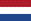 CodeCursusnaamblockEctsKies 3 uit 4421012Sociale Ongelijkheid16421013Grootstedelijke vraagstukken26421014Sociale uitsluiting in de verzorgingsstaat36421015Levensloop en gezondheid46